УТВЕРЖДАЮ:Заместитель Главы Администрации города Воткинска по социальным вопросам________Ж.А.Александрова.Отчет о реализации муниципальной программы «Реализация молодежной политики на территории МО «Город Воткинск» на 2015-2021 годы за 2018 годФорма 3. Отчет о выполнении основных мероприятий муниципальной программы за 2018 годФорма 5. Отчет о достигнутых значениях целевых показателей (индикаторов) муниципальной программы за 2018 годФорма 6. Сведения о внесенных за отчетный период изменениях в муниципальную программу Форма 7. Результаты оценки эффективности муниципальной  программы Форма 1Форма 1Форма 1Форма 1Форма 1Форма 1Форма 1Форма 1Форма 1Форма 1Форма 1Форма 1Форма 1Форма ежеквартального отчета о реализации муниципальной программы "Реализация молодежной политики на территории МО «Город Воткинск» на 2015-2021 годыФорма ежеквартального отчета о реализации муниципальной программы "Реализация молодежной политики на территории МО «Город Воткинск» на 2015-2021 годыФорма ежеквартального отчета о реализации муниципальной программы "Реализация молодежной политики на территории МО «Город Воткинск» на 2015-2021 годыФорма ежеквартального отчета о реализации муниципальной программы "Реализация молодежной политики на территории МО «Город Воткинск» на 2015-2021 годыФорма ежеквартального отчета о реализации муниципальной программы "Реализация молодежной политики на территории МО «Город Воткинск» на 2015-2021 годыФорма ежеквартального отчета о реализации муниципальной программы "Реализация молодежной политики на территории МО «Город Воткинск» на 2015-2021 годыФорма ежеквартального отчета о реализации муниципальной программы "Реализация молодежной политики на территории МО «Город Воткинск» на 2015-2021 годыФорма ежеквартального отчета о реализации муниципальной программы "Реализация молодежной политики на территории МО «Город Воткинск» на 2015-2021 годыФорма ежеквартального отчета о реализации муниципальной программы "Реализация молодежной политики на территории МО «Город Воткинск» на 2015-2021 годыФорма ежеквартального отчета о реализации муниципальной программы "Реализация молодежной политики на территории МО «Город Воткинск» на 2015-2021 годыФорма ежеквартального отчета о реализации муниципальной программы "Реализация молодежной политики на территории МО «Город Воткинск» на 2015-2021 годыФорма ежеквартального отчета о реализации муниципальной программы "Реализация молодежной политики на территории МО «Город Воткинск» на 2015-2021 годыФорма ежеквартального отчета о реализации муниципальной программы "Реализация молодежной политики на территории МО «Город Воткинск» на 2015-2021 годыФорма ежеквартального отчета о реализации муниципальной программы "Реализация молодежной политики на территории МО «Город Воткинск» на 2015-2021 годыФорма ежеквартального отчета о реализации муниципальной программы "Реализация молодежной политики на территории МО «Город Воткинск» на 2015-2021 годыФорма ежеквартального отчета о реализации муниципальной программы "Реализация молодежной политики на территории МО «Город Воткинск» на 2015-2021 годыФорма ежеквартального отчета о реализации муниципальной программы "Реализация молодежной политики на территории МО «Город Воткинск» на 2015-2021 годыФорма ежеквартального отчета о реализации муниципальной программы "Реализация молодежной политики на территории МО «Город Воткинск» на 2015-2021 годыФорма ежеквартального отчета о реализации муниципальной программы "Реализация молодежной политики на территории МО «Город Воткинск» на 2015-2021 годыФорма ежеквартального отчета о реализации муниципальной программы "Реализация молодежной политики на территории МО «Город Воткинск» на 2015-2021 годыФорма ежеквартального отчета о реализации муниципальной программы "Реализация молодежной политики на территории МО «Город Воткинск» на 2015-2021 годыФорма ежеквартального отчета о реализации муниципальной программы "Реализация молодежной политики на территории МО «Город Воткинск» на 2015-2021 годыФорма ежеквартального отчета о реализации муниципальной программы "Реализация молодежной политики на территории МО «Город Воткинск» на 2015-2021 годыФорма ежеквартального отчета о реализации муниципальной программы "Реализация молодежной политики на территории МО «Город Воткинск» на 2015-2021 годыФорма ежеквартального отчета о реализации муниципальной программы "Реализация молодежной политики на территории МО «Город Воткинск» на 2015-2021 годыФорма ежеквартального отчета о реализации муниципальной программы "Реализация молодежной политики на территории МО «Город Воткинск» на 2015-2021 годыФорма ежеквартального отчета о реализации муниципальной программы "Реализация молодежной политики на территории МО «Город Воткинск» на 2015-2021 годыФорма ежеквартального отчета о реализации муниципальной программы "Реализация молодежной политики на территории МО «Город Воткинск» на 2015-2021 годыФорма ежеквартального отчета о реализации муниципальной программы "Реализация молодежной политики на территории МО «Город Воткинск» на 2015-2021 годыФорма ежеквартального отчета о реализации муниципальной программы "Реализация молодежной политики на территории МО «Город Воткинск» на 2015-2021 годыФорма ежеквартального отчета о реализации муниципальной программы "Реализация молодежной политики на территории МО «Город Воткинск» на 2015-2021 годыФорма ежеквартального отчета о реализации муниципальной программы "Реализация молодежной политики на территории МО «Город Воткинск» на 2015-2021 годыФорма ежеквартального отчета о реализации муниципальной программы "Реализация молодежной политики на территории МО «Город Воткинск» на 2015-2021 годыФорма ежеквартального отчета о реализации муниципальной программы "Реализация молодежной политики на территории МО «Город Воткинск» на 2015-2021 годыФорма ежеквартального отчета о реализации муниципальной программы "Реализация молодежной политики на территории МО «Город Воткинск» на 2015-2021 годыФорма ежеквартального отчета о реализации муниципальной программы "Реализация молодежной политики на территории МО «Город Воткинск» на 2015-2021 годыФорма ежеквартального отчета о реализации муниципальной программы "Реализация молодежной политики на территории МО «Город Воткинск» на 2015-2021 годыФорма ежеквартального отчета о реализации муниципальной программы "Реализация молодежной политики на территории МО «Город Воткинск» на 2015-2021 годыФорма ежеквартального отчета о реализации муниципальной программы "Реализация молодежной политики на территории МО «Город Воткинск» на 2015-2021 годыза 2018 годза 2018 годза 2018 годза 2018 годза 2018 годза 2018 годза 2018 годза 2018 годза 2018 годза 2018 годза 2018 годза 2018 годза 2018 годза 2018 годза 2018 годза 2018 годза 2018 годза 2018 годза 2018 годза 2018 годза 2018 годза 2018 годза 2018 годза 2018 годза 2018 годКод аналитической программной классификацииКод аналитической программной классификацииКод аналитической программной классификацииКод аналитической программной классификацииКод аналитической программной классификацииКод аналитической программной классификацииКод аналитической программной классификацииКод аналитической программной классификацииКод аналитической программной классификацииНаименование муниципальной программы, подпрограммы, основного мероприятия, мероприятияНаименование муниципальной программы, подпрограммы, основного мероприятия, мероприятияНаименование муниципальной программы, подпрограммы, основного мероприятия, мероприятияОтветственный исполнитель, соисполнительОтветственный исполнитель, соисполнительКод бюджетной классификацииКод бюджетной классификацииКод бюджетной классификацииКод бюджетной классификацииКод бюджетной классификацииКод бюджетной классификацииКод бюджетной классификацииКод бюджетной классификацииКод бюджетной классификацииКод бюджетной классификацииКод бюджетной классификацииКод бюджетной классификацииРасходы бюджета муниципального образования, тыс. рублейРасходы бюджета муниципального образования, тыс. рублейРасходы бюджета муниципального образования, тыс. рублейРасходы бюджета муниципального образования, тыс. рублейРасходы бюджета муниципального образования, тыс. рублейРасходы бюджета муниципального образования, тыс. рублейРасходы бюджета муниципального образования, тыс. рублейРасходы бюджета муниципального образования, тыс. рублейКассовые расходы, %Кассовые расходы, %Кассовые расходы, %Кассовые расходы, %Кассовые расходы, %МППпПпОМММИИИНаименование муниципальной программы, подпрограммы, основного мероприятия, мероприятияНаименование муниципальной программы, подпрограммы, основного мероприятия, мероприятияНаименование муниципальной программы, подпрограммы, основного мероприятия, мероприятияОтветственный исполнитель, соисполнительОтветственный исполнитель, соисполнительГРБСГРБСРзПрПрПрЦСЦСЦСВРВРВРСводная бюджетная роспись, план на 1 января отчетного годаСводная бюджетная роспись, план на 1 января отчетного годаСводная бюджетная роспись, план на 1 января отчетного годаСводная бюджетная роспись на отчетную датуСводная бюджетная роспись на отчетную датуСводная бюджетная роспись на отчетную датуКассовое исполнение на конец отчетного периодаКассовое исполнение на конец отчетного периодаК плану на 1 января отчетного годаК плану на 1 января отчетного годаК плану на 1 января отчетного годаК плану на отчетную датуК плану на отчетную дату1011Реализация молодежной политики Реализация молодежной политики Реализация молодежной политики ВсегоВсего3 678,23 678,23 678,24529,54529,54529,54529,54529,5123,1123,1123,1100,0100,01011Реализация молодежной политики Реализация молодежной политики Реализация молодежной политики Управление культуры, спорта и молодежной политики Администрации города ВокткинскаУправление культуры, спорта и молодежной политики Администрации города Вокткинска9389383 678,23 678,23 678,24529,54529,54529,54529,54529,5123,1123,1123,1100,0100,0101101Организация и осуществление мероприятий по работе с детьми и молодежьюОрганизация и осуществление мероприятий по работе с детьми и молодежьюОрганизация и осуществление мероприятий по работе с детьми и молодежьюУправление культуры, спорта и молодежной политики Администрации города ВокткинскаУправление культуры, спорта и молодежной политики Администрации города Вокткинска93893807070707101016141010101614101010161410622622622130,0130,0130,099,099,099,099,099,076,276,276,2100,0100,0101101Гражданско-патриотическое воспитания подростков и молодежи, поддержка общественных объединений, занимающихся патриотическим воспитанием подростковГражданско-патриотическое воспитания подростков и молодежи, поддержка общественных объединений, занимающихся патриотическим воспитанием подростковГражданско-патриотическое воспитания подростков и молодежи, поддержка общественных объединений, занимающихся патриотическим воспитанием подростковУправление культуры, спорта и молодежной политики Администрации города ВокткинскаУправление культуры, спорта и молодежной политики Администрации города Вокткинска938938070707071010161450101016145010101614506226226220,00,00,0552,0552,0552,0552,0552,00,00,00,0100,0100,0101102Оказание услуг (выполнение работ) муниципальными учреждениями в сфере молодежной политикиОказание услуг (выполнение работ) муниципальными учреждениями в сфере молодежной политикиОказание услуг (выполнение работ) муниципальными учреждениями в сфере молодежной политикиУправление культуры, спорта и молодежной политики Администрации города ВокткинскаУправление культуры, спорта и молодежной политики Администрации города Вокткинска938938070707071010261420  10102614291010261420  10102614291010261420  10102614296216216213 264,53 264,53 264,53544,53544,53544,53544,53544,5108,6108,6108,6100,0100,0101103Уплата налога на имуществоУплата налога на имуществоУплата налога на имуществоУправление культуры, спорта и молодежной политики Администрации города ВокткинскаУправление культуры, спорта и молодежной политики Администрации города Вокткинска938938070707071010360620101036062010103606206226226220,00,00,050,350,350,350,350,30,00,00,0100,0100,0101103Уплата земельного налогаУплата земельного налогаУплата земельного налогаУправление культуры, спорта и молодежной политики Администрации города ВокткинскаУправление культуры, спорта и молодежной политики Администрации города Вокткинска93893807070707101036063010103606301010360630622622622283,7283,7283,7283,7283,7283,7283,7283,7100,0100,0100,0100,0100,0Форма 2Форма 2Форма 2Форма 2Форма 2Форма 2Форма 2Форма 2Форма 2Форма 2Форма 2Форма 2Форма 2Форма 2Форма 2Форма 2Форма 2Форма 2Отчет о расходах на реализацию муниципальной программы за счет всех источников финансированияОтчет о расходах на реализацию муниципальной программы за счет всех источников финансированияОтчет о расходах на реализацию муниципальной программы за счет всех источников финансированияОтчет о расходах на реализацию муниципальной программы за счет всех источников финансированияОтчет о расходах на реализацию муниципальной программы за счет всех источников финансированияОтчет о расходах на реализацию муниципальной программы за счет всех источников финансированияОтчет о расходах на реализацию муниципальной программы за счет всех источников финансированияОтчет о расходах на реализацию муниципальной программы за счет всех источников финансированияОтчет о расходах на реализацию муниципальной программы за счет всех источников финансированияОтчет о расходах на реализацию муниципальной программы за счет всех источников финансированияОтчет о расходах на реализацию муниципальной программы за счет всех источников финансированияОтчет о расходах на реализацию муниципальной программы за счет всех источников финансированияОтчет о расходах на реализацию муниципальной программы за счет всех источников финансированияОтчет о расходах на реализацию муниципальной программы за счет всех источников финансированияОтчет о расходах на реализацию муниципальной программы за счет всех источников финансированияОтчет о расходах на реализацию муниципальной программы за счет всех источников финансированияОтчет о расходах на реализацию муниципальной программы за счет всех источников финансированияОтчет о расходах на реализацию муниципальной программы за счет всех источников финансированияОтчет о расходах на реализацию муниципальной программы за счет всех источников финансированияОтчет о расходах на реализацию муниципальной программы за счет всех источников финансированияОтчет о расходах на реализацию муниципальной программы за счет всех источников финансированияОтчет о расходах на реализацию муниципальной программы за счет всех источников финансированияОтчет о расходах на реализацию муниципальной программы за счет всех источников финансированияОтчет о расходах на реализацию муниципальной программы за счет всех источников финансированияОтчет о расходах на реализацию муниципальной программы за счет всех источников финансированияОтчет о расходах на реализацию муниципальной программы за счет всех источников финансированияОтчет о расходах на реализацию муниципальной программы за счет всех источников финансированияОтчет о расходах на реализацию муниципальной программы за счет всех источников финансированияОтчет о расходах на реализацию муниципальной программы за счет всех источников финансированияОтчет о расходах на реализацию муниципальной программы за счет всех источников финансированияОтчет о расходах на реализацию муниципальной программы за счет всех источников финансированияОтчет о расходах на реализацию муниципальной программы за счет всех источников финансированияОтчет о расходах на реализацию муниципальной программы за счет всех источников финансированияОтчет о расходах на реализацию муниципальной программы за счет всех источников финансированияОтчет о расходах на реализацию муниципальной программы за счет всех источников финансированияза  2018 годза  2018 годза  2018 годза  2018 годза  2018 годза  2018 годза  2018 годза  2018 годза  2018 годза  2018 годза  2018 годза  2018 годза  2018 годза  2018 годза  2018 годза  2018 годза  2018 годза  2018 годза  2018 годза  2018 годза  2018 годза  2018 годза  2018 годКод аналитической программной классификацииКод аналитической программной классификацииКод аналитической программной классификацииКод аналитической программной классификацииКод аналитической программной классификацииКод аналитической программной классификацииКод аналитической программной классификацииКод аналитической программной классификацииНаименование муниципальной программы, подпрограммыНаименование муниципальной программы, подпрограммыНаименование муниципальной программы, подпрограммыИсточник финансированияИсточник финансированияИсточник финансированияИсточник финансированияИсточник финансированияИсточник финансированияИсточник финансированияИсточник финансированияИсточник финансированияИсточник финансированияОценка расходов, тыс. рублейОценка расходов, тыс. рублейОценка расходов, тыс. рублейОценка расходов, тыс. рублейОценка расходов, тыс. рублейОценка расходов, тыс. рублейОценка расходов, тыс. рублейОценка расходов, тыс. рублейОценка расходов, тыс. рублейОценка расходов, тыс. рублейОтношение фактических расходов к оценке расходов, %Отношение фактических расходов к оценке расходов, %Отношение фактических расходов к оценке расходов, %Отношение фактических расходов к оценке расходов, %Код аналитической программной классификацииКод аналитической программной классификацииКод аналитической программной классификацииКод аналитической программной классификацииКод аналитической программной классификацииКод аналитической программной классификацииКод аналитической программной классификацииКод аналитической программной классификацииНаименование муниципальной программы, подпрограммыНаименование муниципальной программы, подпрограммыНаименование муниципальной программы, подпрограммыИсточник финансированияИсточник финансированияИсточник финансированияИсточник финансированияИсточник финансированияИсточник финансированияИсточник финансированияИсточник финансированияИсточник финансированияИсточник финансированияОценка расходов согласно муниципальной программеОценка расходов согласно муниципальной программеОценка расходов согласно муниципальной программеОценка расходов согласно муниципальной программеОценка расходов согласно муниципальной программеОценка расходов согласно муниципальной программеФактические расходы на отчетную датуФактические расходы на отчетную датуФактические расходы на отчетную датуФактические расходы на отчетную датуОтношение фактических расходов к оценке расходов, %Отношение фактических расходов к оценке расходов, %Отношение фактических расходов к оценке расходов, %Отношение фактических расходов к оценке расходов, %МПМППпПпПпПпПпПпНаименование муниципальной программы, подпрограммыНаименование муниципальной программы, подпрограммыНаименование муниципальной программы, подпрограммыИсточник финансированияИсточник финансированияИсточник финансированияИсточник финансированияИсточник финансированияИсточник финансированияИсточник финансированияИсточник финансированияИсточник финансированияИсточник финансированияОценка расходов согласно муниципальной программеОценка расходов согласно муниципальной программеОценка расходов согласно муниципальной программеОценка расходов согласно муниципальной программеОценка расходов согласно муниципальной программеОценка расходов согласно муниципальной программеФактические расходы на отчетную датуФактические расходы на отчетную датуФактические расходы на отчетную датуФактические расходы на отчетную датуОтношение фактических расходов к оценке расходов, %Отношение фактических расходов к оценке расходов, %Отношение фактических расходов к оценке расходов, %Отношение фактических расходов к оценке расходов, %1010111111Реализация молодежной политикиРеализация молодежной политикиРеализация молодежной политикиВсегоВсегоВсегоВсегоВсегоВсегоВсегоВсегоВсегоВсего4 787,64 787,64 787,64 787,64 787,64 787,64 796,64 796,64 796,64 796,699,299,299,299,21010111111Реализация молодежной политикиРеализация молодежной политикиРеализация молодежной политикибюджет МО "Город Воткинск"бюджет МО "Город Воткинск"бюджет МО "Город Воткинск"бюджет МО "Город Воткинск"бюджет МО "Город Воткинск"бюджет МО "Город Воткинск"бюджет МО "Город Воткинск"бюджет МО "Город Воткинск"бюджет МО "Город Воткинск"бюджет МО "Город Воткинск"4 529,54 529,54 529,54 529,54 529,54 529,54 529,54 529,54 529,54 529,5100,0100,0100,0100,01010111111Реализация молодежной политикиРеализация молодежной политикиРеализация молодежной политикив том числе:в том числе:в том числе:в том числе:в том числе:в том числе:в том числе:в том числе:в том числе:в том числе:1010111111Реализация молодежной политикиРеализация молодежной политикиРеализация молодежной политикисобственные средства бюджета МО "Город Воткинск"собственные средства бюджета МО "Город Воткинск"собственные средства бюджета МО "Город Воткинск"собственные средства бюджета МО "Город Воткинск"собственные средства бюджета МО "Город Воткинск"собственные средства бюджета МО "Город Воткинск"собственные средства бюджета МО "Город Воткинск"собственные средства бюджета МО "Город Воткинск"собственные средства бюджета МО "Город Воткинск"собственные средства бюджета МО "Город Воткинск"4 529,54 529,54 529,54 529,54 529,54 529,54 529,54 529,54 529,54 529,5100,0100,0100,0100,01010111111Реализация молодежной политикиРеализация молодежной политикиРеализация молодежной политикисубсидии из бюджета Удмуртской Республикисубсидии из бюджета Удмуртской Республикисубсидии из бюджета Удмуртской Республикисубсидии из бюджета Удмуртской Республикисубсидии из бюджета Удмуртской Республикисубсидии из бюджета Удмуртской Республикисубсидии из бюджета Удмуртской Республикисубсидии из бюджета Удмуртской Республикисубсидии из бюджета Удмуртской Республикисубсидии из бюджета Удмуртской Республики0,00,00,00,00,00,00,00,00,00,00,00,00,00,01010111111Реализация молодежной политикиРеализация молодежной политикиРеализация молодежной политикисубвенции из бюджета Удмуртской Республикисубвенции из бюджета Удмуртской Республикисубвенции из бюджета Удмуртской Республикисубвенции из бюджета Удмуртской Республикисубвенции из бюджета Удмуртской Республикисубвенции из бюджета Удмуртской Республикисубвенции из бюджета Удмуртской Республикисубвенции из бюджета Удмуртской Республикисубвенции из бюджета Удмуртской Республикисубвенции из бюджета Удмуртской Республики1010111111Реализация молодежной политикиРеализация молодежной политикиРеализация молодежной политикиприносящая доход деятельностьприносящая доход деятельностьприносящая доход деятельностьприносящая доход деятельностьприносящая доход деятельностьприносящая доход деятельностьприносящая доход деятельностьприносящая доход деятельностьприносящая доход деятельностьприносящая доход деятельность258,1258,1258,1258,1258,1258,1220,1220,1220,1220,185,385,385,385,31010111111Реализация молодежной политикиРеализация молодежной политикиРеализация молодежной политикисредства бюджета Удмуртской Республики, планируемые к привлечениюсредства бюджета Удмуртской Республики, планируемые к привлечениюсредства бюджета Удмуртской Республики, планируемые к привлечениюсредства бюджета Удмуртской Республики, планируемые к привлечениюсредства бюджета Удмуртской Республики, планируемые к привлечениюсредства бюджета Удмуртской Республики, планируемые к привлечениюсредства бюджета Удмуртской Республики, планируемые к привлечениюсредства бюджета Удмуртской Республики, планируемые к привлечениюсредства бюджета Удмуртской Республики, планируемые к привлечениюсредства бюджета Удмуртской Республики, планируемые к привлечению1010111111Реализация молодежной политикиРеализация молодежной политикиРеализация молодежной политикииные источникииные источникииные источникииные источникииные источникииные источникииные источникииные источникииные источникииные источникиКод аналитической программной классификацииКод аналитической программной классификацииКод аналитической программной классификацииКод аналитической программной классификацииНаименование подпрограммы,                                                основного мероприятия, мероприятияОтветственный исполнитель подпрограммы, основного мероприятия, мероприятияСрок выполнения плановый Срок выполнения фактическийОжидаемый непосредственный результатДостигнутый результатПроблемы, возникшие в ходе реализации мероприятияМППпОММНаименование подпрограммы,                                                основного мероприятия, мероприятияОтветственный исполнитель подпрограммы, основного мероприятия, мероприятияСрок выполнения плановый Срок выполнения фактическийОжидаемый непосредственный результатДостигнутый результатПроблемы, возникшие в ходе реализации мероприятия031Программа  «Реализация молодежной политики на территории МО  «Город Воткинск» на 2015-2021 годыПрограмма  «Реализация молодежной политики на территории МО  «Город Воткинск» на 2015-2021 годыПрограмма  «Реализация молодежной политики на территории МО  «Город Воткинск» на 2015-2021 годыПрограмма  «Реализация молодежной политики на территории МО  «Город Воткинск» на 2015-2021 годыПрограмма  «Реализация молодежной политики на территории МО  «Город Воткинск» на 2015-2021 годыПрограмма  «Реализация молодежной политики на территории МО  «Город Воткинск» на 2015-2021 годыПрограмма  «Реализация молодежной политики на территории МО  «Город Воткинск» на 2015-2021 годыхх101Гражданско-патриотическое воспитание подростков и молодежи, поддержка общественных объединений, занимающихся патриотическим воспитанием подростковГражданско-патриотическое воспитание подростков и молодежи, поддержка общественных объединений, занимающихся патриотическим воспитанием подростковГражданско-патриотическое воспитание подростков и молодежи, поддержка общественных объединений, занимающихся патриотическим воспитанием подростковГражданско-патриотическое воспитание подростков и молодежи, поддержка общественных объединений, занимающихся патриотическим воспитанием подростковГражданско-патриотическое воспитание подростков и молодежи, поддержка общественных объединений, занимающихся патриотическим воспитанием подростковГражданско-патриотическое воспитание подростков и молодежи, поддержка общественных объединений, занимающихся патриотическим воспитанием подростковНедостаточное финансирование для реализации мероприятий данного направления1011Оказание информационной, методической и финансовой поддержки  общественным организациям  патриотической направленности.ОДМ2018Январь - декабрьУвеличение количества членов молодежных общественных объединений патриотической направленностиВ городе 8 общественных объединений, занимающихся патриотическим воспитанием подростков и молодежи. Данным организациям оказана информационная (освещение  в СМИ)поддержка, методическая помощь: консультирование и обучение по написанию проектов. Выигран проект «Кузница патриотов» (ВПК «Десантник») из фонда президентских грантов. хх1012Проведение  городских мероприятий по патриотическому направлению:- месячник «Во славу Отечества»,- Вахта памяти,-День призывника,- День Пограничника,- День ВДВОДМ2018Февральапрель, май, июнь, августУвеличение количества подростков, посещающих мероприятия патриотической направленностиУвеличение количества подростков, посещающих патриотические мероприятия. Проведено 20 городских мероприятий по патриотическому направлению, вовлечено более 1500 человек. 1013Взаимодействие с учреждениями и ведомствами при организации работы по патриотическому воспитанию, а также в деле подготовки молодежи к службе в Вооруженных Силах РФОДМУправление образования2018В течение годаПовышение социальной активности молодежи, направленной на укрепление гражданско-патриотических принциповВзаимодействие с МВД, ВПК «Десантник», ОО «Союз ветеранов и инвалидов локальных войн», ОО «Патриоты Границы», воткинским комиссариатом, войсковой частью 3479. Проведение совместных митингов патриотической направленности: 15.02. - 29-летие со дня вывода советских войск из Афганистана, 24.04 и 17.11 – День призывника, 26.04 – 32-я годовщина аварии на Чернобыльской АЭС,  28.05-День пограничника, 22.06-День памяти и скорби, 02.08- День ВДВ.хх102Профилактика  наркомании и алкоголизма, формирование здорового образа жизни молодого поколения, развитие массовых видов детского и молодежного спорта.Профилактика  наркомании и алкоголизма, формирование здорового образа жизни молодого поколения, развитие массовых видов детского и молодежного спорта.Профилактика  наркомании и алкоголизма, формирование здорового образа жизни молодого поколения, развитие массовых видов детского и молодежного спорта.Профилактика  наркомании и алкоголизма, формирование здорового образа жизни молодого поколения, развитие массовых видов детского и молодежного спорта.Профилактика  наркомании и алкоголизма, формирование здорового образа жизни молодого поколения, развитие массовых видов детского и молодежного спорта.Профилактика  наркомании и алкоголизма, формирование здорового образа жизни молодого поколения, развитие массовых видов детского и молодежного спорта.Недостаточно квалифицированных специалистов по организации работы в данном направлениихх1021Межведомственная координация, информационно-методическое и организационное взаимодействие учреждений и общественных организаций:  проведение конференций, семинаров, реализация проектов по профилактике наркозависимости, разработка и печать информационных материалов, проведение социологических исследований и мониторингов, участие в республиканских мероприятиях по здоровому образу жизни.ОДМУправление образованияВУЗы и ССУЗы города, общественные организации2018В течение годаУменьшение количества несовершеннолетних, употребляющих наркотические средства.Круглые столы, беседы и классные часы в образовательных учреждениях системы СПО и ВО  города в течение года.  Проведен антинаркотический месячник (июнь) с привлечением общественных организаций,  флеш-мобы конкурс рисунков на асфальте. Участие во всероссийских акциях «Стоп ВИЧ» (охват 650 чел.), «Сообщи, где торгуют смертью» (300 чел.), «Должен знать» (500 чел.), Детский телефон доверия (200 чел.),  Всемирный день без табака (120 чел.), Всемирный день здоровья (250 чел), День трезвости (300 чел.), Танцующий город (250 чел.), конкурс арт-объектов и плакатов (300 чел)хх1022Организация общегородских мероприятий и акций по пропаганде здорового образа жизни среди подростков, развитию массового спорта: месячник «Молодежь ЗА здоровый образ жизни», туристический слет для работающей молодежи, выездные акции по пропаганде ЗОЖОДМУчебные заведения города2018В течение года Увеличение количества несовершеннолетних, посещающих мероприятия по пропаганде здорового образа жизни.Проведены «Лыжня России» (охват 500 чел), Фестиваль скандинавской ходьбы (400 чел), Всемирный день здоровья (250 чел). Военно-спортивные состязания «Марш-бросок» (100 чел.), День трезвости (300 чел.), Танцующий город (250 чел.), конкурс арт-объектов и плакатов (300 чел), спортивные соревнование «Быстрее, выше, сильнее!» (100 чел.), спартакиада студентов (70 чел.)хх1023Создание условий для развития и работы молодежных общественных организаций, основной деятельностью которых является: пропаганда здорового образа жизни по принципу «ровесник – ровеснику» и первичная профилактика наркозависимостей среди молодежи: волонтерского отряда «Молодость», Воткинское отделение всероссийской общественной организации «Молодая гвардия».ОДМУчебные заведения города2018В течение годаУвеличение количества подростков, вовлеченных в деятельность по пропаганде здорового образа жизни.Увеличение количества подростков, вовлеченных в деятельность по пропаганде здорового образа жизни.В городе 20 волонтерских отрядов, пропагандирующих ЗОЖ. Для развития и работы молодежных организаций созданы следующие условия: организована работа объединений на базе МЦ «Победа»,  работает штаб волонтеров (МЦ «Победа»), проводятся лектории совместно с библиотеками, возможность проведения акций на площадках города.хх0103Создание условий для  деятельности детских и молодежных общественных объединений, поддержка  творческих и интеллектуальных интересов  студенческой  молодежи.Создание условий для  деятельности детских и молодежных общественных объединений, поддержка  творческих и интеллектуальных интересов  студенческой  молодежи.Создание условий для  деятельности детских и молодежных общественных объединений, поддержка  творческих и интеллектуальных интересов  студенческой  молодежи.Создание условий для  деятельности детских и молодежных общественных объединений, поддержка  творческих и интеллектуальных интересов  студенческой  молодежи.Создание условий для  деятельности детских и молодежных общественных объединений, поддержка  творческих и интеллектуальных интересов  студенческой  молодежи.Создание условий для  деятельности детских и молодежных общественных объединений, поддержка  творческих и интеллектуальных интересов  студенческой  молодежи.Недостаточное финансирование для реализации мероприятий данного направленияхх01031Оказание информационной, методической поддержки молодежным общественным организациям: проведение тематических семинаров, круглых столов, конференций.ОДМ2018Январь-декабрьУвеличение количества членовмолодежных и детских общественных объединенийРаз в квартал проводятся обучающие семинары и консультации для молодежных организаций  и волонтерских отрядов на базе МЦ «Победа» в соответствии с планом  (обучение вожатых, подготовка к городским мероприятиям)хх01032Проведение мероприятий для молодежных общественных организаций, студенческой молодежи: Фестиваль «Студенческая весна, субботник с участием молодежных общественных организаций, «Эстафета мира»,   «Дни здоровья», участие в республиканских фестивалях, развитие и поддержка движения КВН, поддержка деятельности клуба для инвалидов «Преодоление»ОДМ2018Январь-июньУвеличение количества членов молодежных и детских общественных объединенийПроведены: Фестиваль «Студенческая весна» (охват 300 чел), Субботники (100 чел), Всемирный день здоровья (250 чел.),  Эстафета мира (300 чел.). экологическая акция «Чистые игры» (150 чел), Танцующий город (250 чел.),  интеллектуальные игры и спартакиады для студентов (300 чел.),фестиваль волонтерских отрядов (300 чел.)Волонтеры оказывают помощь инвалидам и ветеранам, проводят совместные мероприятия с клубом «Преодоление»хх0104Мероприятия, направленные на создание условий для отдыха и занятости подростков и молодежи: организация культурного досуга, содействие началу трудовой деятельности и профориентации молодежи..Мероприятия, направленные на создание условий для отдыха и занятости подростков и молодежи: организация культурного досуга, содействие началу трудовой деятельности и профориентации молодежи..Мероприятия, направленные на создание условий для отдыха и занятости подростков и молодежи: организация культурного досуга, содействие началу трудовой деятельности и профориентации молодежи..Мероприятия, направленные на создание условий для отдыха и занятости подростков и молодежи: организация культурного досуга, содействие началу трудовой деятельности и профориентации молодежи..Мероприятия, направленные на создание условий для отдыха и занятости подростков и молодежи: организация культурного досуга, содействие началу трудовой деятельности и профориентации молодежи..Мероприятия, направленные на создание условий для отдыха и занятости подростков и молодежи: организация культурного досуга, содействие началу трудовой деятельности и профориентации молодежи..01041Реализация мероприятий по профессиональному обучению и созданию дополнительных рабочих мест для подростков и молодежи: участие в республиканском мероприятии, реализация городской программы «Зеленый город», организация деятельности студенческих трудовых отрядов, организация лагерной смены актива «Цивилизация».ОДМ2018ИюньУвеличение количества подростков, которым оказаны консультационные услуги по трудоустройству и занятости, увеличение доли учащихся и студентов вузов и ссузов, задействованных в студенческих трудовых отрядах.Городская программа «Зеленый город» прекратила свое существование. Реализованы программы по организациивременного трудоустройства подростков в июне-июле «Летняя пора» на базе МАУ «МЦ «Победа»  (6 чел) и «КультОтдых» на базе МАУК «КДЦ «Октябрь» (6 чел.). Проведены в сентябре профильная смена актива «Цивилизация-2018. Школа волонтера» (75 чел.) и в декабре профильная смена «Осень» (30 чел.)хх01042Организация культурно-массовых мероприятий для молодежи: «День молодежи»ОДМ2018 июньУвеличение количества подростков, охваченных организованным досугомПроведены в рамках Дня молодежи: Фестиваль уличного кино (500 чел.), Акция «Интересные люди – интересные истории (100 чел.), лекторий «Городские герои», start-up «Городские проекты»(100 чел.), музыкальная программа «Молодежный респект» (500 чел.), «Библиовелоквест (100 чел),  «Красочный забег» (50 чел), Цветная игра «Поколение добра» (300 чел.),  Большой городской пленэр (50 чел.), а также турнир по шашкам и шахматам (50 чел.).0105Выполнение муниципальной работы по организации и проведению культурно-досуговых, культурно-зрелищных мероприятий.20182018Было запланировано на отчетный период 45 мероприятийПроведено 80 мероприятий.0106Выполнение муниципальной работы с молодежными общественными организациями201820186 молодежных организаций на базе МЦ «Победа» (160 человек)6 молодежных организаций на базе МЦ «Победа» (160 человек)0107Укрепление материально-технической базы20182018Устранение предписаний ГоспожарнадзораРаботы ведутся.Форма 4.Форма 4.Форма 4.Форма 4.Форма 4.Отчет о выполнении сводных показателей муниципальных заданий на оказание муниципальных услуг (выполнение работ) Отчет о выполнении сводных показателей муниципальных заданий на оказание муниципальных услуг (выполнение работ) Отчет о выполнении сводных показателей муниципальных заданий на оказание муниципальных услуг (выполнение работ) Отчет о выполнении сводных показателей муниципальных заданий на оказание муниципальных услуг (выполнение работ) Отчет о выполнении сводных показателей муниципальных заданий на оказание муниципальных услуг (выполнение работ) Отчет о выполнении сводных показателей муниципальных заданий на оказание муниципальных услуг (выполнение работ) Отчет о выполнении сводных показателей муниципальных заданий на оказание муниципальных услуг (выполнение работ) Отчет о выполнении сводных показателей муниципальных заданий на оказание муниципальных услуг (выполнение работ) Отчет о выполнении сводных показателей муниципальных заданий на оказание муниципальных услуг (выполнение работ) Отчет о выполнении сводных показателей муниципальных заданий на оказание муниципальных услуг (выполнение работ) Отчет о выполнении сводных показателей муниципальных заданий на оказание муниципальных услуг (выполнение работ) за 2018 годза 2018 годза 2018 годза 2018 годза 2018 годза 2018 годза 2018 годза 2018 годКод аналитической программной классификацииКод аналитической программной классификацииГРБСНаименование муниципальной услуги (работы)Наименование показателяЕдиница измерения План на отчетный год (сводная бюджетная роспись, план на 1 января отчетного года)План на отчетный период (сводная бюджетная роспись на отчетную дату)Факт по состоянию на конец отчетного периода% исполнения к плану на отчетный год% исполнения к плану на отчетный периодМППпГРБСНаименование муниципальной услуги (работы)Наименование показателяЕдиница измерения План на отчетный год (сводная бюджетная роспись, план на 1 января отчетного года)План на отчетный период (сводная бюджетная роспись на отчетную дату)Факт по состоянию на конец отчетного периода% исполнения к плану на отчетный год% исполнения к плану на отчетный периодРеализация молодежной политикиРеализация молодежной политикиРеализация молодежной политикиРеализация молодежной политикиРеализация молодежной политикиРеализация молодежной политикиРеализация молодежной политикиРеализация молодежной политики101938Оказание услуг (выполнение работ) муниципальными учреждениями в сфере молодежной политикиКоличество концертов и концертных программ, иных зрелищных мероприятийединиц 808080100,0100,0101938Оказание услуг (выполнение работ) муниципальными учреждениями в сфере молодежной политикиРасходы бюджета муниципального образования  на оказание муниципальной услугитыс. руб.1 632,31 772,251 772,3108,6100,0101938Работа с молодежными организациямиКоличество молодежных организацийединиц666100,0100,0101938Работа с молодежными организациямиРасходы бюджета муниципального образования на выполнение работытыс. руб.1 632,21 772,251 772,3108,6100,0Коды аналитической программной классификацииКоды аналитической программной классификации№ п/пНаименование целевого показателя (индикатора)Единица измеренияЗначения целевого показателя (индикатора)Значения целевого показателя (индикатора)Значения целевого показателя (индикатора)Относительное отклонение факта от планаТемп роста к уровню прошлого года, %Обоснование отклонений значений целевого показателя (индикатора) на конец отчетного периодаКоды аналитической программной классификацииКоды аналитической программной классификации№ п/пНаименование целевого показателя (индикатора)Единица измеренияфакт на начало отчетного периода (за прошлый год)план на конец отчетного (текущего) годафакт на конец отчетного периодаОтносительное отклонение факта от планаТемп роста к уровню прошлого года, %Обоснование отклонений значений целевого показателя (индикатора) на конец отчетного периодаМППп№ п/пНаименование целевого показателя (индикатора)Единица измеренияфакт на начало отчетного периода (за прошлый год)план на конец отчетного (текущего) годафакт на конец отчетного периодаОтносительное отклонение факта от планаТемп роста к уровню прошлого года, %Обоснование отклонений значений целевого показателя (индикатора) на конец отчетного периодаххПрограмма «Реализация молодежной политики на территории «МО Город Воткинск» на 2015-2020г.г.Программа «Реализация молодежной политики на территории «МО Город Воткинск» на 2015-2020г.г.Программа «Реализация молодежной политики на территории «МО Город Воткинск» на 2015-2020г.г.Программа «Реализация молодежной политики на территории «МО Город Воткинск» на 2015-2020г.г.Программа «Реализация молодежной политики на территории «МО Город Воткинск» на 2015-2020г.г.Программа «Реализация молодежной политики на территории «МО Город Воткинск» на 2015-2020г.г.Программа «Реализация молодежной политики на территории «МО Город Воткинск» на 2015-2020г.г.Программа «Реализация молодежной политики на территории «МО Город Воткинск» на 2015-2020г.г.хх1Количество мероприятий патриотической направленности, в том числе по допризывной подготовке для подростков и молодежиед. 2020201100%хх2Количество молодежных общественных объединений патриотической направленности, действующих на территории муниципального образованияед.8881100%хх3Доля несовершеннолетних, состоящих научете  ворганах по делам несовершеннолетних и защите их прав в общей численности несовершеннолетних.Проценты1,21,01,10,90991%Количество молодежи в 2017 году 17 006 человек, в 2018 году – 16 365 человекхх4Количество молодежных и детских  общественных объединенийед.1515151100%хх5Количество подростков,  охваченных услугами по организации досуга  и  оказания содействия в трудоустройстве.Ед.1600016000182581,140114%№ п/пВид правового актаДата принятияНомерСуть изменений (краткое изложение)1 Постановление «О внесении изменений в постановление Администрации города Воткинска от 10.09.2014 года № 2023 «Об утверждении муниципальной программы «Реализация молодежной политики на территории МО «Город Воткинск» на 2015-2020 годы»»30.01.2018№100В паспорте муниципальной программы «Реализация молодежной политики на территории МО «Город Воткинск» на 2015-2020 годы»», раздел «Ресурсное обеспечение» изложен в новой редакции.2Постановление «О внесении изменений в постановление Администрации города Воткинска от 10.09.2014 года № 2023 «Об утверждении муниципальной программы «Реализация молодежной политики на территории МО «Город Воткинск» на 2015-2020 годы»23.11.2018№1942Название муниципальной программы «Реализация молодежной политики на территории МО «Город Воткинск» на 2015-2020 годы»» заменено на «Реализация молодежной политики на территории МО «Город Воткинск» на 2015-2021 годы.В паспорте муниципальной программы, а также в позициях «Наименование программы» и «Сроки и этапы реализации» заменены цифры на «2015-2021».Приложения 1-6 муниципальной программы и раздел паспорта «Ресурсное обеспечение» изложены в новой редакции.Код аналитической программной классификацииКод аналитической программной классификацииМуниципальная программа, подпрограммаКоординаторОтветственный исполнительЭффективность реализации муниципальной программы (подпрограммы) Степень достижения плановых значений целевых показателей (индикаторов)Степень реализации мероприятий Степень соответствия запланированному уровню расходовЭффективность использования средств бюджета муниципального района (городского округа) МППпМуниципальная программа, подпрограммаКоординаторОтветственный исполнитель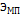 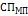 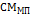 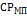 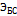 хх«Реализация молодежной политики на территории МО «Город Воткинск» на 2015-2021 годыЗаместитель главы Администрации города Воткинска по социальным вопросам Ж.А.АлександроваУправление культуры, спорта и молодежной политики1,0091,009111